Impresso em: 07/08/2023 21:14:55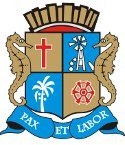 Matéria: PROJETO DE LEI Nº 240/2022Autor: ANDERSON DE TUCAGoverno de Sergipe Câmara Municipal de AracajuReunião: 33 SESSÃO ExtraordináriaData: 30/11/2022Parlamentar	Partido	Voto	HorárioANDERSON DE TUCA BINHOBRENO GARIBALDE CÍCERO DO SANTA MARIA EDUARDO LIMAEMÍLIA CORRÊA FABIANO OLIVEIRA FÁBIO MEIRELES ISACLINDA BRASIL PAQUITO DE TODOS PR. DIEGOPROF. BITTENCOURT PROFª. ÂNGELA MELO RICARDO MARQUES RICARDO VASCONCELOSSÁVIO NETO DE VARDO DA LOTÉRICA SHEYLA GALBASONECAVINÍCIUS PORTOPDT PMNUNIÃO BRASIL PODEMOS REPUBLICANOS PATRIOTAPP PODEMOS PDTPSOL SOLIDARIEDADE PPPDT PTCIDADANIA REDE PODEMOS CIDADANIA PSDPDTSIM SIM SIM SIM SIM NÃO SIM SIM SIM NÃO SIM SIM SIM NÃO SIM SIM SIM NÃO SIM SIM14:03:1214:02:4714:04:2514:02:4614:03:1314:02:3914:04:2914:04:1314:02:2714:03:0514:03:0714:03:0314:02:4214:03:0714:02:5514:02:2914:03:0614:02:4114:03:1214:03:39NITINHODR. MANUEL MARCOS JOAQUIM DA JANELINHASGT. BYRON ESTRELAS DO MARPSD PSDSOLIDARIEDADE REPUBLICANOSO Presidente não Vota Não VotouNão Votou Não VotouTotais da Votação	Sim: 16Resultado da Votação: APROVADONão: 4Abstenção: 0	Total de Votos Válidos: 20